PROTOKÓŁ ZWROTU & WYMIANY TOWARU         Numer faktury:                                                                                   Data wystawienia  FS-.................../......../ALL                                                                  …………………………………… *Pole nie obowiązkowe przy zwrocie towaru w ciągu 10dni, na podst. art. 7 ust. 1 ustawy z dnia 2 marca 2000 r.o ochronie niektórych praw konsumentów oraz o odpowiedzialności za szkodzę wyrządzoną przez produkt niebezpieczny.F.H.U MOLARUl. Słopnice 142734-615 SłopniceNumer konta:68 1020 3453 0000 8402 0077 8456Tel. 604- 77 – 50 - 47e-mail: biuro@molar.com.pl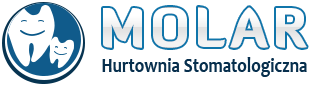 Nazwa towaruIlośćCena bruttoPrzyczyna reklamacji/ zwrotu*Dane nabywcy:Nick z Allegro:………………………………………………..Imię i Nazwisko:………………………………………………Adres:……………………………………………………………..……………………………………………………………………….Nr. telefonu:……………………………………………………Dane do przelewu:Nazwa banku:…………………………………………….Numer rachunku:……………………………………….Właściciela rachunku(Imię, Nazwisko, Adres)…………………………………………………………………..…………………………………………………………………..REKLAMACJĘ ORAZ ZWROTY PROSZĘ KIEROWAĆ NA ADRES:MOLAR Ul. Słopnice 142734-615 SłopniceTel. 604 – 775 - 047